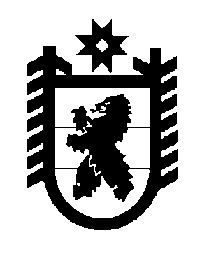 Российская Федерация Республика Карелия    ПРАВИТЕЛЬСТВО РЕСПУБЛИКИ КАРЕЛИЯПОСТАНОВЛЕНИЕ                                 от  23 октября 2015 года № 340-Пг. Петрозаводск О внесении изменения в постановление Правительства 
Республики Карелия от 5 февраля 2008 года № 24-ППравительство Республики Карелия п о с т а н о в л я е т:Пункт 2 Целей и условий предоставления субсидий юридическим лицам (за исключением субсидий государственным (муниципальным) учреждениям), индивидуальным предпринимателям, физическим лицам – производителям товаров, работ, услуг из бюджета Республики Карелия, утвержденных постановлением Правительства Республики Карелия  от                    5 февраля 2008 года № 24-П «О предоставлении субсидий юридическим лицам (за исключением субсидий государственным (муниципальным) учреждениям), индивидуальным предпринимателям, физическим лицам – производителям товаров, работ, услуг из бюджета Республики Карелия» (Собрание законодательства Республики Карелия, 2008, № 2, ст. 162; № 7,       ст. 945; № 8, ст. 1019; № 11, ст. 1384; № 12, ст. 1571; 2009, № 1, ст. 56, 61;     № 4, ст. 362, 370; № 7, ст. 821; № 8, ст. 890; № 10, ст. 1149; № 11, ст. 1302;              № 12, ст. 1460; 2010, № 2, ст. 114, 137;  № 6, ст. 697; № 12, ст. 1719; 2011,              № 3, ст. 310; № 7, ст. 1065; № 10, ст. 1651; № 11, ст. 1843, 1847; № 12,                   ст. 2047, 2061, 2073, 2084, 2089, 2091; 2012, № 2, ст. 268; № 3, 
ст. 445; № 4, ст. 637, 645; № 6, ст. 1153; № 11, ст. 2024, 2025; № 12, ст. 2256, 2268; 2013, № 4, ст. 618; № 5, ст. 805; № 6, ст. 1015; № 7, ст. 1238; № 9,                  ст. 1644; № 11, ст. 2082;  2014, № 2, ст. 219; № 6, ст. 1053; № 7, ст. 1295;                 № 8, ст. 1437; № 9, ст. 1612; № 11, ст. 2032; № 12, ст. 2333; 2015, № 1, ст. 54; № 2, ст. 224, 254, 262; Официальный интернет-портал правовой информации (www.pravo.gov.ru), 30 июня 2015 года, № 1000201506300003;                                       22 сентября 2015 года, № 1000201509220001; 29 сентября 2015 года,                                            № 1000201509290001; 9 октября 2015 года, № 1000201510090002), дополнить подпунктом 53 следующего содержания:«53) компенсация части затрат на реализацию государственными унитарными предприятиями Республики Карелия мероприятий по адаптации подвижного состава пассажирского автомобильного транспорта для перевозки инвалидов и других маломобильных групп населения в межмуниципальном и пригородном сообщении, а также объектов транспортной инфраструктуры, предназначенных для оказания услуг при осуществлении указанных перевозок.».           Глава Республики  Карелия                       			      	        А.П. Худилайнен